Supplementary InformationAppendix Figure 1. Telepsychiatry Adoption in 2017 by StateAppendix Table 1. Comparison of Hospital and County-level Characteristics Between Hospital Reported and not Reported Telepsychiatry DataAppendix Table 2. Association between Hospital Characteristics and Telepsychiatry AdoptionAppendix Table 3. Associations of Hospital Characteristics and County-level Sociodemographic and Socioeconomic Characteristics with Telepsychiatry AdoptionAppendix Table 4. Associations of Hospital-level, County-level Characteristics, and Census Region with Telepsychiatry AdoptionAppendix Table 5. Associations of Hospital Characteristics and County-level Sociodemographic and Socioeconomic Characteristics with Telepsychiatry Adoption – Unemployment and Poverty RatesAppendix Figure 1. Telepsychiatry Adoption in 2017 by State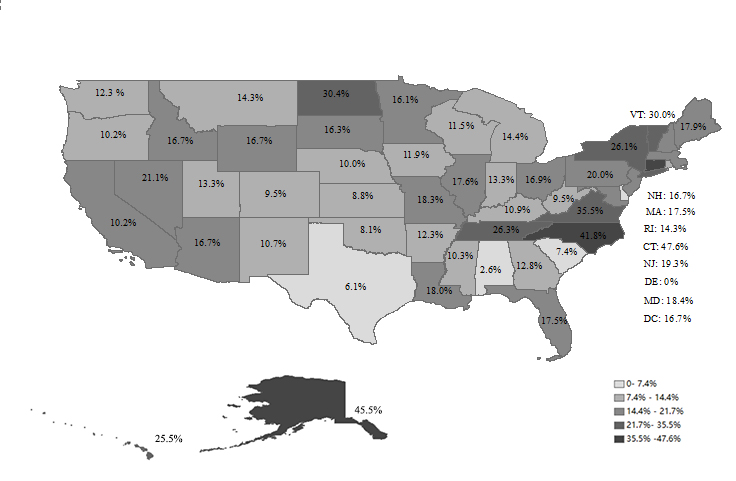                               Sources: Data on telepsychiatry was derived from 2017 AHA Annual Survey dataset. Appendix Table 1. Comparison of Hospital and County-level Characteristics Between Hospital Reported and not Reported Telepsychiatry DataAppendix Table 2. Association between Hospital Characteristics and Telepsychiatry AdoptionAbbreviation: AOR, adjusted odds ratio; AIC, Akaike Information Criterion; BIC, Bayesian Information Criterion. Appendix Table 3. Associations of Hospital Characteristics and County-level Sociodemographic and Socioeconomic Characteristics with Telepsychiatry AdoptionAbbreviation: AOR, adjusted odds ratio; AIC, Akaike Information Criterion; BIC, Bayesian Information Criterion. *, †: the percent of population by age groups and race/ethnicity were multiplied by 10 for ease of interpretation.Appendix Table 4. Associations of Hospital-level, County-level Characteristics, and Census Region with Telepsychiatry AdoptionAbbreviation: AOR, adjusted odds ratio; AIC, Akaike Information Criterion; BIC, Bayesian Information Criterion. *, †: the percent of population by age groups and race/ethnicity were multiplied by 10 for ease of interpretation.Appendix Table 5. Associations of Hospital Characteristics and County-level Sociodemographic and Socioeconomic Characteristics with Telepsychiatry Adoption – Unemployment and Poverty RatesAbbreviation: AOR, adjusted odds ratio; AIC, Akaike Information Criterion; BIC, Bayesian Information Criterion. *, †: the percent of population by age groups and race/ethnicity were multiplied by 10 for ease of interpretation.CharacteristicsNumber (%) of HospitalsNumber (%) of Hospitals 
not Reported Telepsychiatry 
DataNumber (%) of Hospitals
Reported Telepsychiatry
DataP Nationally4,602 (100.0)1,127 (24.5)3,475 (75.5)Hospital LocationHospital LocationHospital LocationHospital LocationUrban2,707 (58.8)661 (24.4)2,046 (75.6)0.89Rural Micropolitan769 (16.7)167 (21.7)602 (78.3)0.02Rural Noncore1,126 (24.5)299 (26.6)827 (73.5)0.06Provision of Psychiatric ServicesProvision of Psychiatric ServicesProvision of Psychiatric ServicesProvision of Psychiatric ServicesNone of Inpatient and Outpatient Psychiatric Services2,653 (57.6)1,127 (42.5) 1,526 (57.5)< 0.001Inpatient Psychiatric Services Only111 (2.4) 0 (0)111 (100)< 0.001Outpatient Psychiatric Services Only814 (17.7) 0 (0)814 (100)< 0.001Both Inpatient and Outpatient Psychiatric Services1,024 (22.3) 0 (0)1,024 (100)< 0.001OwnershipOwnershipOwnershipOwnershipFederal193 (4.2)138 (71.5)55 (28.5)< 0.001Non-federal Public963 (20.9)232 (24.1)731 (75.9)0.75Non-profit, Private703 (15.3)319 (45.4)384 (54.6)< 0.001For-profit, Private2,743 (59.6)438 (16.0)2,305 (84.0)< 0.001System AffiliationSystem AffiliationSystem AffiliationSystem Affiliation0.06 Yes 3,060 (66.5)723 (23.6)2,337 (76.4) No1,542 (33.5)404 (26.2)1,138 (73.8)Teaching StatusTeaching StatusTeaching StatusTeaching Status< 0.001 Yes 1,918 (41.7)410 (21.4)1,508 (78.6) No2,684 (58.3)717 (26.7)1,967 (73.3)Critical Access HospitalCritical Access HospitalCritical Access HospitalCritical Access Hospital0.97Yes1,329 (28.9)326 (24.5)1,003 (75.5)No3,273 (71.1)801 (24.5)2,472 (75.5)Hospital Beds StaffedHospital Beds StaffedHospital Beds StaffedHospital Beds Staffed1-251,326 (28.8)292 (22.0)1,034 (78.0)0.0126-1001,149 (25.0)349 (30.4)800 (69.6)< 0.001101-2251,037 (22.5)290 (28.0)747 (72.0)0.003> 2251,090 (23.7)196 (18.0)894 (82.0)< 0.001Proportion of Medicaid Inpatient DaysProportion of Medicaid Inpatient DaysProportion of Medicaid Inpatient DaysProportion of Medicaid Inpatient Days≤ 7.76%1,141 (24.8)330 (28.9)811 (71.1)< 0.0017.76%%-16.67%1,142 (24.8)413 (36.2)729 (63.8)< 0.00116.67%-23.61% 1,160 (25.2)112 (9.7)1,048 (90.3)< 0.001> 23.61% 1,159 (25.2) 272 (23.5)887 (76.5)0.35Profit MarginsNegative Margins1160 (25.2)281 (24.2)879 (75.8)0.85Positive Margins2502 (54.4)455 (18.2)2,047 (81.8)< 0.001Missing940 (20.4)391 (41.6)549 (58.4)< 0.001County-level Population by Age Groups, Years (Mean, Standard Deviation)County-level Population by Age Groups, Years (Mean, Standard Deviation)County-level Population by Age Groups, Years (Mean, Standard Deviation)County-level Population by Age Groups, Years (Mean, Standard Deviation) ≤1519.0% (0.026)19.0% (0.028)19.0% (0.026)0.41 15-2413.3% (0.030)13.3% (0.030)13.3% (0.031)0.57 25-4427.3% (0.036)27.3% (0.037)27.4% (0.036)0.94 45-6426.3% (0.030)26.2% (0.031)26.3% (0.029)0.51 65-747.5% (0.020)7.7% (0.022)7.5% (0.019)0.17 >756.6% (0.022)6.5% (0.023)6.6% (0.021)0.11County-level Population by Race/Ethnicity, % (Mean, Standard Deviation)County-level Population by Race/Ethnicity, % (Mean, Standard Deviation)County-level Population by Race/Ethnicity, % (Mean, Standard Deviation)County-level Population by Race/Ethnicity, % (Mean, Standard Deviation)Non-Hispanic White69.0 % (0.222)66.2% (0.230)69.9% (0.219)< 0.001Non-Hispanic Black5.3% (0.064)5.6% (0.065)5.3% (0.064)0.23American Indian and Alaska Native2.1 % (0.068)3.1% (0.103)1.8% (0.052)< 0.001Hispanic13.5% (0.156)14.3% (0.159)13.3% (0.155)0.05Other 10.0% (0.097)10.7% (.105)9.8% (0.944)< 0.01County-level Population Uninsured, %County-level Population Uninsured, %County-level Population Uninsured, %County-level Population Uninsured, %≤ 7.4%1,414 (30.7)282 (19.9)1,132 (80.1)< 0.0017.4%-10.6%1,272 (27.6)346 (27.2)926 (72.8)< 0.01 10.6%-14.5%1,007 (21.9)290 (28.8)717 (71.2)< 0.001> 14.5%909 (19.8)209 (23.0)700 (77.0)0.16County-level Population Living in Poverty (≤ 200 % Federal Poverty Level), %County-level Population Living in Poverty (≤ 200 % Federal Poverty Level), %County-level Population Living in Poverty (≤ 200 % Federal Poverty Level), %County-level Population Living in Poverty (≤ 200 % Federal Poverty Level), %≤ 26.43%1,344 (29.2)281 (20.9)1,063 (79.1)< 0.001 26.43%-32.58%1,410 (30.6)346 (24.5)1,064 (75.5)0.9632.58%-39.20%1,071 (23.3)259 (24.2)812 (75.8)0.79> 39.20%777 (16.9)241 (31.0)536 (69.0)< 0.001County-level Population Unemployed, %County-level Population Unemployed, %County-level Population Unemployed, %County-level Population Unemployed, %≤ 3.5%1,102 (23.9)221 (20.1)881 (80)< 0.0013.5%-4.4%1,367 (29.7)297 (21.7)1,070 (78.3)0.0054.4%- 5.5%1,317 (28.6)341 (25.9)976 (74.1)0.16> 5.5%816 (17.7)268 (32.8)548 (67.2)< 0.001Designation as a Mental Health Professional Shortage AreaDesignation as a Mental Health Professional Shortage AreaDesignation as a Mental Health Professional Shortage AreaDesignation as a Mental Health Professional Shortage AreaNo283 (6.1)65 (23.0)218 (77.0)0.54Part2,224 (48.3)548 (24.6)1,676 (75.4)0.82Whole2,095 (45.5)514 (24.5)1,581 (75.5)0.95County-level Total Number of PsychiatristsCounty-level Total Number of PsychiatristsCounty-level Total Number of PsychiatristsCounty-level Total Number of PsychiatristsNone1,745 (37.9)437 (25.0)1,308 (75.0)< 0.001 1-4496 (10.8)96 (19.4)400 (80.7)< 0.001> 42,361 (51.3)594 (25.2)1,767 (74.8)0.57Census RegionCensus RegionCensus RegionCensus RegionNortheast561 (12.2)115 (20.5)446 (79.5)0.02South1,727 (37.5)456 (26.4)1,271 (73.6)0.02Midwest1,381 (30.0)235 (17.0)1,146 (83.0)< 0.001West933 (20.3)321 (34.4)612 (65.6)< 0.001CharacteristicAOR95% CI95% CIP HOSPITAL CHARACTERISTICSHOSPITAL CHARACTERISTICSHOSPITAL CHARACTERISTICSHOSPITAL CHARACTERISTICSHOSPITAL CHARACTERISTICSHospital LocationUrban RefRural Micropolitan1.010.731.390.97Rural Noncore1.030.701.50.89Provision of Psychiatric ServicesProvision of Psychiatric ServicesProvision of Psychiatric ServicesProvision of Psychiatric ServicesNone of Inpatient and Outpatient Psychiatric ServicesRefInpatient Psychiatric Services Only1.170.562.470.68Outpatient Psychiatric Services Only1.981.492.65< 0.001Both Inpatient and Outpatient Psychiatric Services3.922.895.32< 0.001OwnershipOwnershipOwnershipOwnershipNon-federal PublicRefPrivate For-Profit0.880.651.190.41Private Non-Profit0.480.300.78< 0.01Federal Hospitals13.155.9629.00< 0.001System AffiliationSystem AffiliationSystem AffiliationSystem AffiliationNoRefYes1.451.131.86< 0.01Hospital Beds StaffedHospital Beds StaffedHospital Beds StaffedHospital Beds Staffed1-25Ref26-1001.220.831.790.32101-2251.120.711.740.63> 2251.510.962.370.07Proportion of Medicaid Inpatient DaysProportion of Medicaid Inpatient DaysProportion of Medicaid Inpatient DaysProportion of Medicaid Inpatient Days≤ 7.76 %Ref7.76 %-16.67 %1.180.831.670.3616.67 %-23.61 % 1.330.891.970.16> 23.61 % 1.481.012.180.05Profit MarginsProfit MarginsProfit MarginsProfit MarginsNegative MarginsRefPositive Margins1.110.871.430.40Missing1.350.971.860.07AIC-value0.773BIC-value-25535.38 -25535.38 -25535.38 -25535.38 CharacteristicsAOR95% CI95% CIP HOSPITAL CHARACTERISTICSHOSPITAL CHARACTERISTICSHOSPITAL CHARACTERISTICSHOSPITAL CHARACTERISTICSHOSPITAL CHARACTERISTICSHospital LocationUrban RefRural Micropolitan1.020.711.460.93Rural Noncore1.070.681.670.77Provision of Psychiatric ServicesProvision of Psychiatric ServicesProvision of Psychiatric ServicesProvision of Psychiatric ServicesNone of Inpatient and Outpatient Psychiatric ServicesRefInpatient Psychiatric Services Only1.150.542.450.71Outpatient Psychiatric Services Only1.991.482.66< 0.001Both Inpatient and Outpatient Psychiatric Services3.802.775.21< 0.001OwnershipOwnershipOwnershipOwnershipNon-federal PublicRefPrivate For-Profit0.900.661.210.48Private Non-Profit0.510.310.84< 0.01Federal Hospitals13.755.8932.10< 0.001System AffiliationSystem AffiliationSystem AffiliationSystem AffiliationNoRefYes1.411.101.82< 0.01Hospital Beds StaffedHospital Beds StaffedHospital Beds StaffedHospital Beds Staffed1-25Ref26-1001.250.851.840.26101-2251.210.771.920.41> 2251.691.052.730.03Proportion of Medicaid Inpatient DaysProportion of Medicaid Inpatient DaysProportion of Medicaid Inpatient DaysProportion of Medicaid Inpatient Days≤ 7.76 %Ref7.76 %-16.67 %1.160.811.660.4216.67 %-23.61 % 1.320.882.000.18> 23.61 % 1.531.022.290.04Profit MarginsProfit MarginsProfit MarginsProfit MarginsNegative MarginsRefPositive Margins1.080.841.400.54Missing1.390.971.990.07COUNTY LEVEL CHARACTERISTICSCOUNTY LEVEL CHARACTERISTICSCOUNTY LEVEL CHARACTERISTICSCOUNTY LEVEL CHARACTERISTICSCounty-level Population by Age Groups, Years *County-level Population by Age Groups, Years *County-level Population by Age Groups, Years *County-level Population by Age Groups, Years *County-level Population by Age Groups, Years * <15Ref 15-241.300.742.280.37 25-441.891.063.380.03 45-641.190.532.680.68 65-741.240.295.420.77 >751.270.413.950.68County-level Population by Race/Ethnicity % †County-level Population by Race/Ethnicity % †County-level Population by Race/Ethnicity % †County-level Population by Race/Ethnicity % †Non-Hispanic WhiteRefNon-Hispanic Black0.890.701.130.34American Indian and Alaska Native0.950.691.310.76Hispanic0.920.851.010.09Other 0.960.811.140.62County-level Population Uninsured, % County-level Population Uninsured, % County-level Population Uninsured, % County-level Population Uninsured, % ≤ 7.4%Ref7.4%-10.6%1.140.871.500.3510.6%-14.5%1.300.931.810.12> 14.5%1.110.701.760.64Designation as a Mental Health Professional Shortage AreaDesignation as a Mental Health Professional Shortage AreaDesignation as a Mental Health Professional Shortage AreaDesignation as a Mental Health Professional Shortage AreaNoRefPart0.680.451.030.07Whole0.590.380.920.02County-level Total Number of PsychiatristsCounty-level Total Number of PsychiatristsCounty-level Total Number of PsychiatristsCounty-level Total Number of PsychiatristsNoneRef1-40.810.551.190.28>40.810.541.210.30AIC-value0.777BIC-value-25423.97CharacteristicsAOR95% CI95% CIP valueHOSPITAL CHARACTERISTICSHOSPITAL CHARACTERISTICSHOSPITAL CHARACTERISTICSHOSPITAL CHARACTERISTICSHOSPITAL CHARACTERISTICSHospital LocationUrban RefRural Micropolitan1.010.701.450.95Rural Noncore1.060.681.670.79Provision of Psychiatric ServicesProvision of Psychiatric ServicesProvision of Psychiatric ServicesProvision of Psychiatric ServicesNone of Inpatient and Outpatient Psychiatric ServicesRefInpatient Psychiatric Services Only1.150.542.430.72Outpatient Psychiatric Services Only1.971.472.64< 0.001Both Inpatient and Outpatient Psychiatric Services3.762.735.17< 0.001OwnershipOwnershipOwnershipOwnershipNon-federal PublicRefPrivate For-Profit0.890.661.210.45Private Non-Profit0.520.310.85.009Federal Hospitals13.265.6731.02< 0.001System AffiliationSystem AffiliationSystem AffiliationSystem AffiliationNoRefYes1.421.101.83< 0.01Hospital Beds StaffedHospital Beds StaffedHospital Beds StaffedHospital Beds Staffed1-25Ref26-1001.250.851.850.26101-2251.220.771.950.40> 2251.701.052.760.03Proportion of Medicaid Inpatient DaysProportion of Medicaid Inpatient DaysProportion of Medicaid Inpatient DaysProportion of Medicaid Inpatient Days≤ 7.76 %Ref7.76 %-16.67 %1.160.811.660.4116.67 %-23.61 % 1.320.872.010.19> 23.61 % 1.531.012.300.04Profit MarginsProfit MarginsProfit MarginsProfit MarginsNegative MarginsRefPositive Margins1.090.851.410.50Missing1.440.992.090.05COUNTY LEVEL CHARACTERISTICSCOUNTY LEVEL CHARACTERISTICSCOUNTY LEVEL CHARACTERISTICSCOUNTY LEVEL CHARACTERISTICSCounty-level Population by Age Groups, Years* County-level Population by Age Groups, Years* County-level Population by Age Groups, Years* County-level Population by Age Groups, Years* County-level Population by Age Groups, Years*  <15Ref 15-241.270.712.260.42 25-441.871.043.360.04 45-641.120.492.550.79 65-741.430.316.580.65 >751.100.333.670.88County-level Population by Race/Ethnicity % †County-level Population by Race/Ethnicity % †County-level Population by Race/Ethnicity % †County-level Population by Race/Ethnicity % †Non-Hispanic WhiteRefNon-Hispanic Black0.890.681.160.39American Indian and Alaska Native0.940.681.310.73Hispanic0.920.841.010.08Other 0.970.811.160.72County-level Population Uninsured, %County-level Population Uninsured, %County-level Population Uninsured, %County-level Population Uninsured, %≤ 7.4%Ref7.4%-10.6%1.160.881.520.2910.6%-14.5%1.350.951.920.20> 14.5%1.190.712.000.50Designation as a Mental Health Professional Shortage AreaDesignation as a Mental Health Professional Shortage AreaDesignation as a Mental Health Professional Shortage AreaDesignation as a Mental Health Professional Shortage AreaNoRefPart0.670.441.020.06Whole0.590.380.920.02County-level Total Number of PsychiatristsCounty-level Total Number of PsychiatristsCounty-level Total Number of PsychiatristsCounty-level Total Number of PsychiatristsNoneRef1-40.800.541.180.26>40.800.531.200.28Census RegionNortheastRefSouth0.850.561.280.43Midwest0.920.661.300.65West0.880.571.370.58AIC-value0.778BIC-value-25400.210CharacteristicsAOR95% CI95% CIP AOR95% CI95% CIP HOSPITAL CHARACTERISTICSHOSPITAL CHARACTERISTICSHOSPITAL CHARACTERISTICSHOSPITAL CHARACTERISTICSHOSPITAL CHARACTERISTICSHospital LocationUrban RefRefRural Micropolitan1.040.721.50.821.080.741.560.69Rural Noncore1.110.711.74.651.160.731.830.54Provision of Psychiatric ServicesProvision of Psychiatric ServicesProvision of Psychiatric ServicesProvision of Psychiatric ServicesNone of Inpatient and Outpatient Psychiatric ServicesRefRefInpatient Psychiatric Services Only1.150.542.44.711.170.552.470.68Outpatient Psychiatric Services Only1.981.472.65< 0.0011.951.452.61< 0.001Both Inpatient and Outpatient Psychiatric Services3.792.765.20< 0.0013.752.735.16< 0.001OwnershipOwnershipOwnershipOwnershipNon-federal PublicRefRefPrivate For-Profit0.880.651.19.410.880.651.190.34Private Non-Profit0.520.320.86.010.530.320.860.01Federal Hospitals12.915.5530.01< 0.00113.485.7631.56< 0.001System AffiliationSystem AffiliationSystem AffiliationSystem AffiliationNoRefRefYes1.411.101.82.0081.431.111.84< 0.01Hospital Beds StaffedHospital Beds StaffedHospital Beds StaffedHospital Beds Staffed1-25RefRef26-1001.230.831.82.301.260.851.870.24101-2251.190.751.89.471.230.771.950.39> 2251.661.022.70.041.751.082.840.02Proportion of Medicaid Inpatient DaysProportion of Medicaid Inpatient DaysProportion of Medicaid Inpatient DaysProportion of Medicaid Inpatient Days≤ 7.76 %RefRef7.76 %-16.67 %1.150.801.64.451.150.811.640.4416.67 %-23.61 % 1.280.851.94.241.310.861.990.21> 23.61 % 1.460.972.19.071.521.012.290.05Profit MarginsProfit MarginsProfit MarginsProfit MarginsNegative MarginsRefRefPositive Margins1.090.851.41.501.080.841.400.53Missing1.431.002.05.051.400.972.010.07COUNTY LEVEL CHARACTERISTICSCOUNTY LEVEL CHARACTERISTICSCOUNTY LEVEL CHARACTERISTICSCOUNTY LEVEL CHARACTERISTICSCounty-level Population by Age Groups, Years * County-level Population by Age Groups, Years * County-level Population by Age Groups, Years * County-level Population by Age Groups, Years * County-level Population by Age Groups, Years *  <15RefRef 15-241.180.662.10.571.270.712.260.43 25-441.801.023.16.041.730.983.070.06 45-640.950.432.10.900.860.391.930.72 65-741.520.337.12.592.290.4810.980.30 >751.020.303.48.970.890.263.020.85County-level Population by Race/Ethnicity % † County-level Population by Race/Ethnicity % † County-level Population by Race/Ethnicity % † County-level Population by Race/Ethnicity % † Non-Hispanic WhiteRefRefNon-Hispanic Black0.920.691.23.571.010.761.340.94American Indian and Alaska Native0.950.701.29.740.980.721.340.91Hispanic0.920.841.01.080.940.861.020.14Other 0.950.791.15.610.930.781.120.46County-level Population Unemployed, %County-level Population Unemployed, %County-level Population Unemployed, %County-level Population Unemployed, %≤ 3.5%RefRef3.5%-4.4%1.200.891.61.234.4%- 5.5%1.110.821.52.50> 5.5%1.140.781.66.50County-level Population Living in Poverty, (< 200 % Federal Poverty Level), %County-level Population Living in Poverty, (< 200 % Federal Poverty Level), %County-level Population Living in Poverty, (< 200 % Federal Poverty Level), %County-level Population Living in Poverty, (< 200 % Federal Poverty Level), %≤ 26.43%RefRef 26.43%-32.58%0.830.621.120.2332.58%-39.20%0.930.651.310.67> 39.20%0.700.421.140.15Designation as a Mental Health Professional Shortage AreaDesignation as a Mental Health Professional Shortage AreaDesignation as a Mental Health Professional Shortage AreaDesignation as a Mental Health Professional Shortage AreaNoRefRefPart0.670.441.03.070.690.451.040.08Whole0.590.380.93.020.600.390.940.02County-level Total Number of PsychiatristsCounty-level Total Number of PsychiatristsCounty-level Total Number of PsychiatristsCounty-level Total Number of PsychiatristsNoneRefRef1-40.810.551.20.290.800.541.180.26>40.810.541.23.320.770.511.170.22Census RegionNortheastRefRefSouth0.910.621.33.630.930.641.370.73Midwest0.950.671.33.760.940.671.330.74West0.970.631.49.880.990.641.520.95AIC-value0.7790.778BIC-value-25398-25400